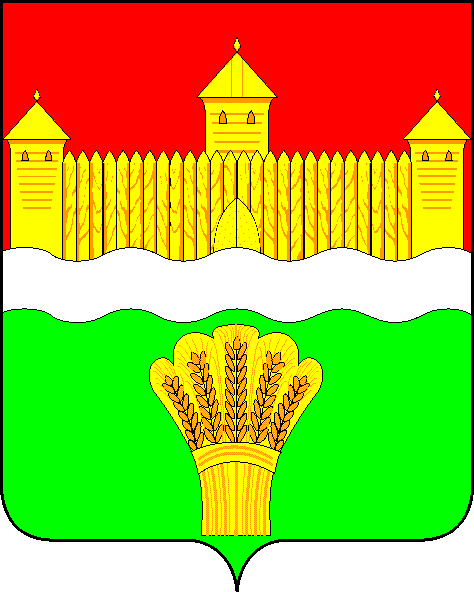 КЕМЕРОВСКАЯ ОБЛАСТЬ – КУЗБАСССОВЕТ НАРОДНЫХ ДЕПУТАТОВКЕМЕРОВСКОГО МУНИЦИПАЛЬНОГО ОКРУГАПЕРВОГО СОЗЫВАСЕССИЯ № 13РЕШЕНИЕ                                   от «30» сентября 2020 г. № 252г. КемеровоО внесении изменений в Решение Совета народных депутатов Суховского сельского поселения от 28.12.2016 № 49 «Об установлении на территории Суховского сельского поселения налога на имущество физических лиц» В соответствии со статьей 399 Налогового кодекса Российской Федерации, Федеральным законом от 06.10.2003 № 131-ФЗ «Об общих принципах организации местного самоуправления в Российской Федерации»РЕШИЛ:Внести изменение в Решение Совета народных депутатов Суховского сельского поселения от 28.12.2016 № 49 «Об установлении на территории Суховского сельского поселения налога на имущество физических лиц» следующие изменения:Абзац 2 подпункта 3.2 изложить в следующей редакции:«- в отношении объектов налогообложения, включенных в перечень, определяемый в соответствии с пунктом 7 статьи 378.2 настоящего Кодекса, в отношении объектов налогообложения, предусмотренных абзацем вторым пункта 10 статьи 378.2 настоящего Кодекса, за исключением случаев, предусмотренных в подпункте 3.4 настоящего решения.».Дополнить пункт 3 подпунктом 3.4 следующего содержания: «1,0 процент в отношении объектов налогообложения, включенных в перечень, определяемый в соответствии с пунктом 7 статьи 378.2 настоящего Кодекса, в отношении объектов налогообложения, предусмотренных абзацем вторым пункта 10 статьи 378.2 настоящего Кодекса, за налоговый период 2019 год.»Опубликовать настоящее решение в газете «Заря» и разместить                               на официальном сайте Совета народных депутатов Кемеровского муниципального округа и официальном сайте администрации Кемеровского муниципального округа в информационно-телекоммуникационной сети «Интернет».Настоящее решение вступает в силу со дня его официального опубликования и распространяет свое действие на правоотношения, возникшие с 01.01.2019.Контроль за  исполнением  настоящего  решения   возложить на                          Н.Я. Евдокимова – председателя комитета по бюджету, налогам и предпринимательству.Председатель Совета народных депутатовКемеровского муниципального округа					       В.В. Харланович Глава округа									        М.В. Коляденко